										          I              In Texas property tax bills are determined by two numbers: 1) Your		                                   In Texas property tax bills are determined by two numbers: 1) Your         property’s value and 2) the tax rates for each of the taxing entities where	                            property’s value and 2) the tax rates for each of the taxing entities where         your property is located (city, county, school district, special districts, etc.)		              your property is located (city, county, school district, special districts, etc.)			FIND YOUR PROPERTY VALUE								        FIND YOUR PROPERTY VALUE                                                                                       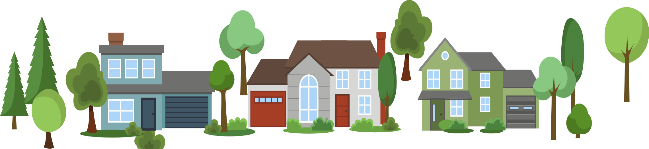 Properties are appraised annually as of January 1 by the county				          Properties are appraised annually as of January 1 by the countyAppraisal district, so your appraised value can change every year				         Appraisal district, so your appraised value can change every yeardepending on sales in the county.                                                                                                            depending on sales in the county.	TOTAL YOUR TAX RATES									                TOTAL YOUR TAX RATES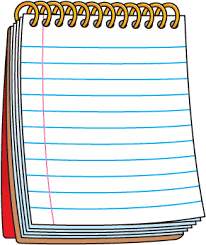 	Texas doesn’t have a state property tax – property taxes are only                                                    Texas doesn’t have a state property tax – property taxes are only		                        Collected by local entities.                                                                                                                              Collected by local entities.	                    MULTIPLY YOUR PROPERTY VALUE                                                                                                               MULTIPLY YOUR PROPERTY VALUE			                         BY YOUR TOTAL TAX RATE                                                                                                                               BY YOUR TOTAL TAX RATE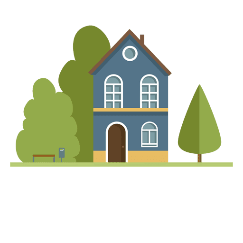 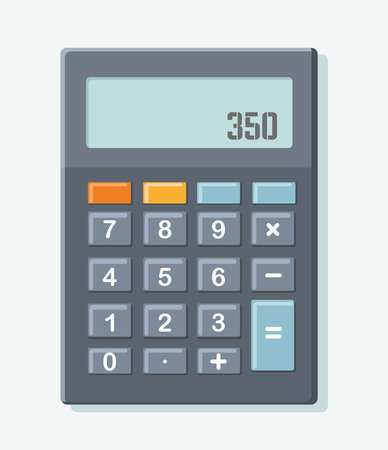 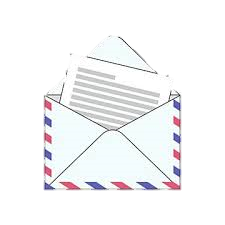 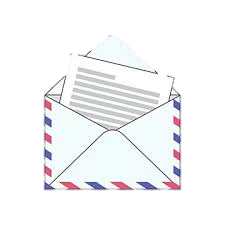              For example, a                with a                          ……. has a                                                                             For example, a                    with a                          ……. has a           $200,000      X        $1.74    ÷  100   =    $3,480                                                              $200,000      X         $1.74     ÷  100  =     $3,480                 property    (multiply)  tax rate                            tax bill                                                                                  property     (multiply)   tax rate                            tax bill	